KARYA RANCANGAN DESAIN PAMERAN SENI RUPA  VIRTUALPameran Komunitas Perupa Torang,  Sulawesi Utara “ARUS TIMUR”, Desember 2020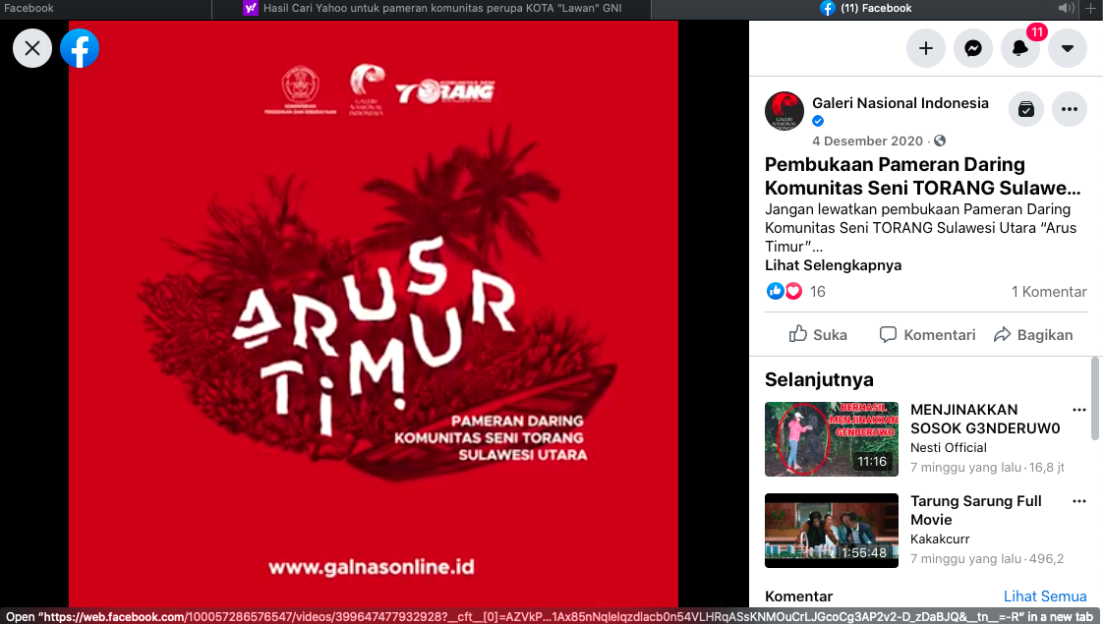 url: https://web.facebook.com/1453111504918616/videos/163935688766473